FORMATO AUTORIZACIÓN CONSULTA INHABILIDADES POR DELITOS SEXUALES CONTRA NIÑOS NIÑAS Y ADOLESCENTES El (la) suscrito(a) __________________________________________ identificado (a) con cédula No. ______________________ expedida en _________________, autorizo libre, expresa e inequívocamente, y exclusivamente para los fines y en los términos señalados en la Ley 1918 de 2018 reglamentada por el Decreto 753 de 2019, a la Secretaria de Desarrollo Social y Participación dela Gobernación del Valle del Cauca, a consultar mis datos personales en el registro de inhabilidades por delitos sexuales cometidos contra personas menores edad que administra el Ministerio de Defensa - Policía Nacional de Colombia, de manera previa a mi eventual vinculación laboral, contractual o legal y reglamentaria y, de llegarse a formalizar, cada cuatro (4) meses a partir del inicio de la misma y mientras se encuentre vigente. Así mismo, declaro que conozco que la recolección y tratamiento de mis datos se realizará de conformidad con la normatividad vigente sobre protección de datos personales, en especial la Ley 1581 de 2012, el Decreto 1074 de 2015 y la Política de Tratamiento de Datos Personales, manifestando que he sido informado(a) de forma clara y suficiente de los fines de su tratamiento. Se suscribe en la ciudad de Santiago de Cali, el día ____________ (__) de _______________ de 2021. Firma _____________________________________ Nombre _____________________________________ Cédula _____________________________________Transcribió: María Jimena Ortiz Delgado –Jefe Oficina Asesora JurídicaRevisó: María Jimena Ortiz Delgado - Jefe Oficina Asesora Jurídica. Aprobó: Lucy Jimena Toro Torres-Secretaria de Despacho 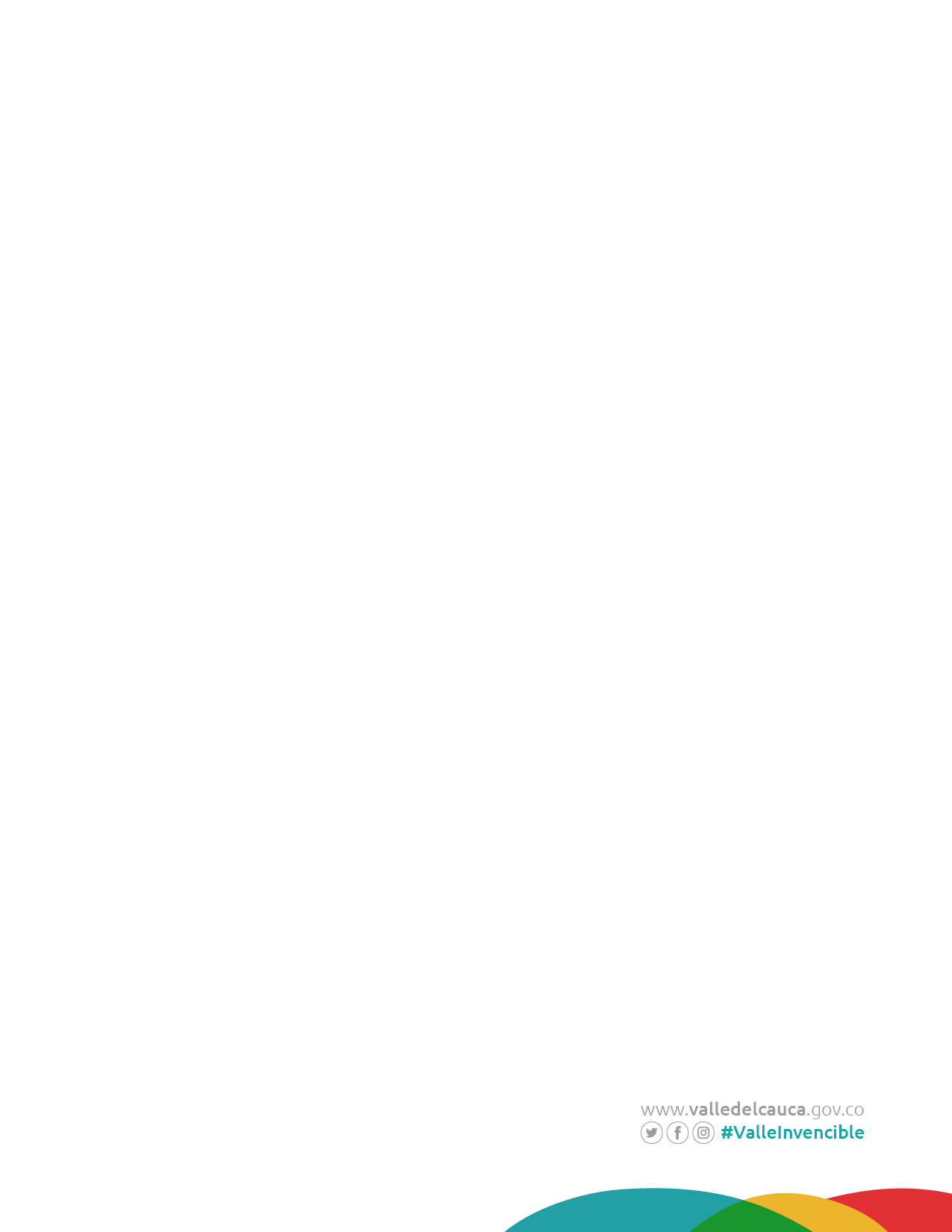 